                      Приветственное слово 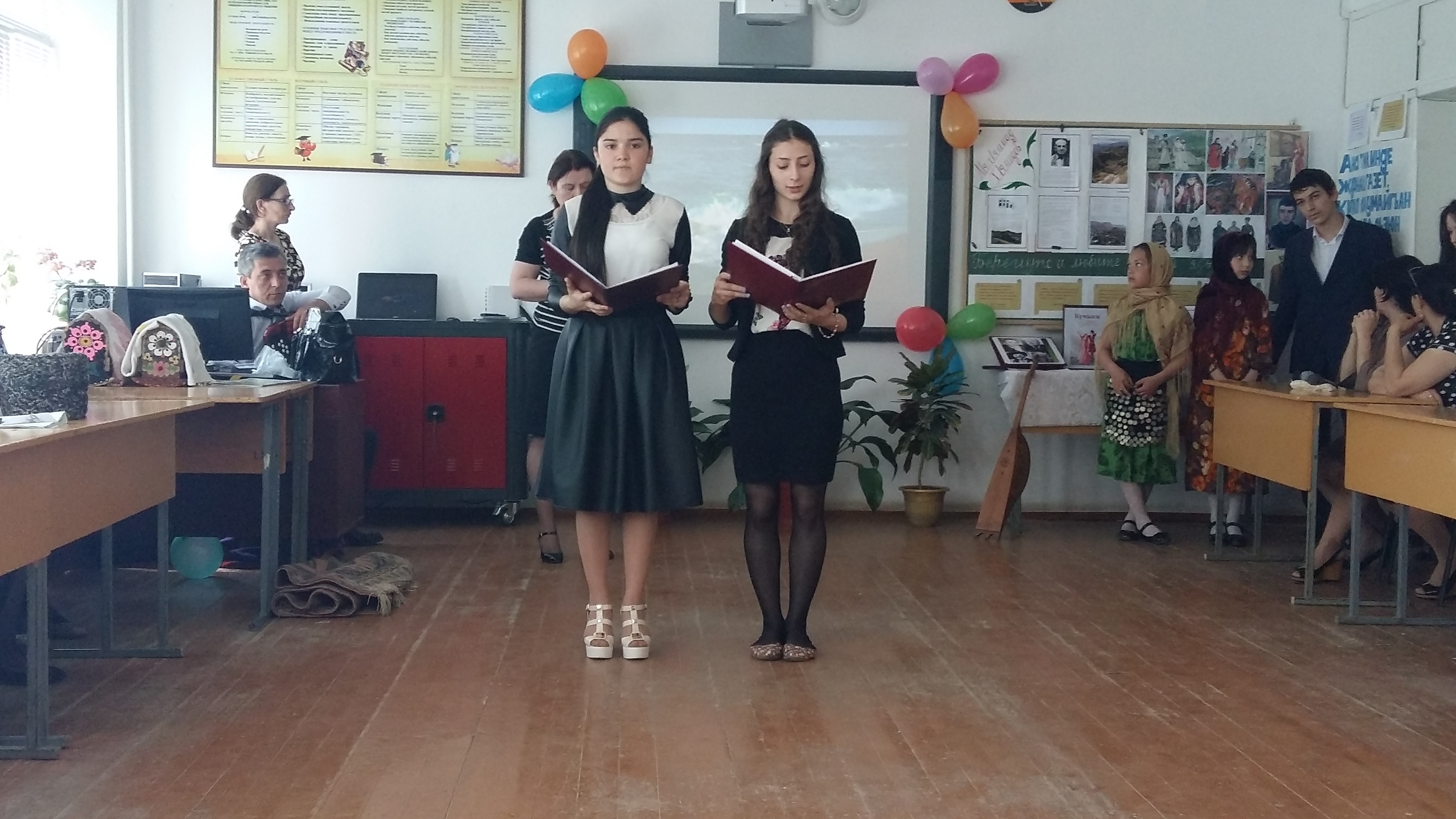 Камилла: Всем, всем, всем, добрый день! Сегодня у нас в школе большой праздник – фестиваль  родных языков!                        Национальный танец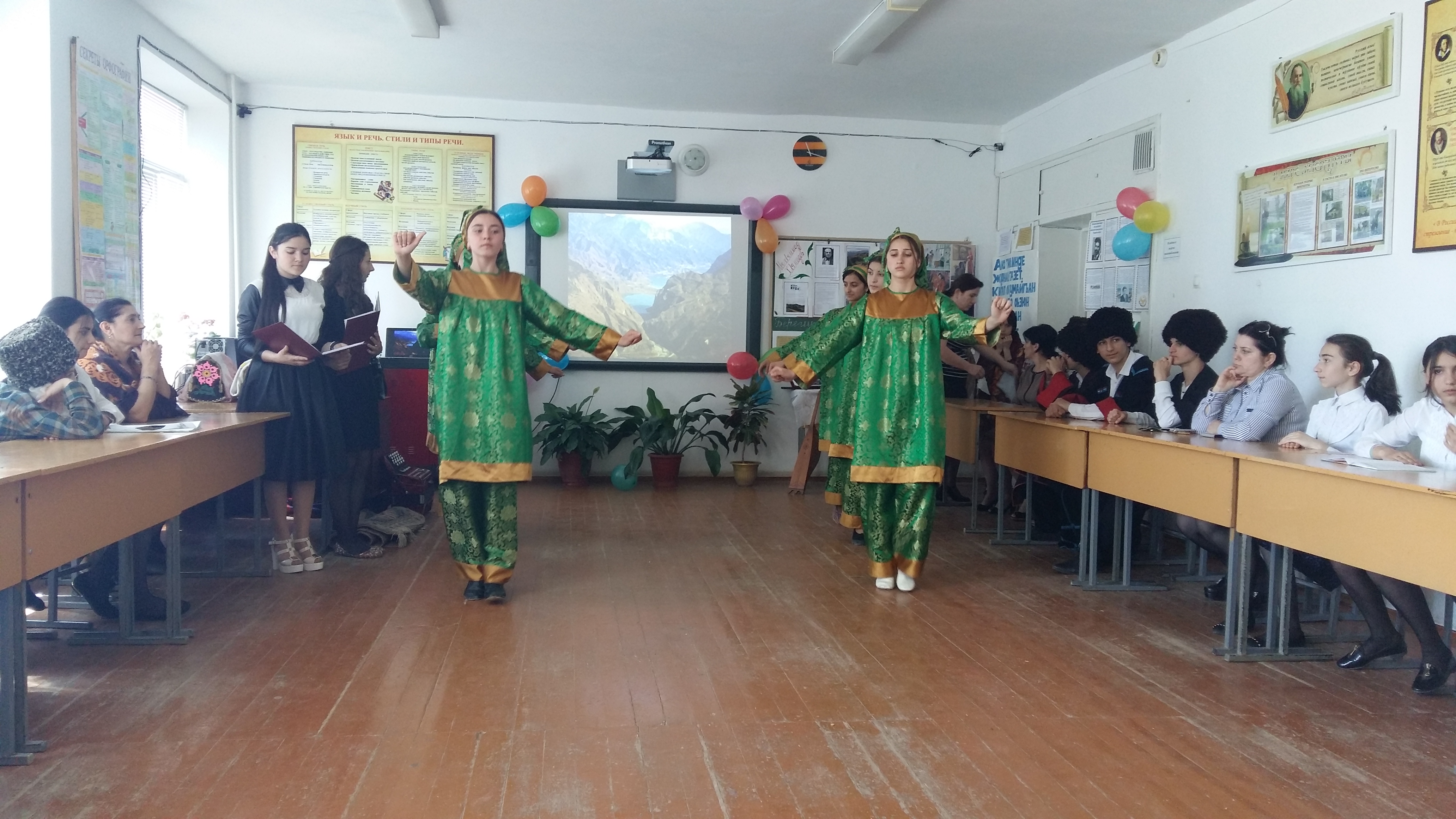 Звучит веселая музыка, и гости в национальных костюмах входят друг за другом в зал. Они здороваются на своем родном языкеАйшат . Посмотрите вокруг - сколько разных лиц, сколько разных народов! Какая разноголосая речь звучит на нашей земле. Всех принял, обогрел и со всеми нашёл общий язык наш великий, родной Дагестан. (Гости садятся.)Ролик о Дагестане и стихотворение  о Дагестане на русском языке (Карина 6 « д»)Зайнаб и Расулова  стихи  о Дагестане на даргинском языкеКамилла : Начинаем наш весёлый Фестиваль родного языка. Стих. О родном языке  на русском языке (Милана 6 «а»Арслангеерева Ума на кумыкском языке Очень надеемся, что этот необычный день и сегодняшнее мероприятие будет интересным и запоминающимся.Айшат : 21 февраля - международный день родного языка. День 21 февраля выбран по предложению Бангладеш в память о событиях 1952 года, тогда погибли пять студентов, выступавших за придание языку бангла статуса государственного в Пакистане.                   Камилла :         Ты твёрд и гибок, нежен и силён,                                                Ты – соловей на ветке бересклета.                                             Ты – сталь и пепел, колокол и лён,                                             Загадка тьмы и откровенье света. Айшат : Сегодняшнее наше мероприятие посвящено родным  языкам, а т.к. у каждого из нас он свой, то и выступления будут звучать на разных языках.   Стихи кум. (Хадижат и Камилла), дарг. (Ася), табас. (Милена), чеч (Камилла), аварск. (Патя), кум (Ума), дарг (Альбина), кум (Равиля), дарг (Ханият)  Ума :               У каждого народа, даже древнего                            Есть свой, родной, особенный язык.                             В нем корни первых слов прочнее кремния,                              И всякий к языку отцов привык. Салихат:   даргинская песня.Камилла: Сегодня очень важный день. Ведь когда мы говорим на родном языке, мы сохраняем культуру и традиции своего народа. У каждого народа есть свои особенности, традиции, культура и язык. Именно это заставляет людей гордиться принадлежностью к тому или иному народу. В языке передаются все особенности образа жизни того или иного народа. Поэтому многие народы, особенно малые, стараются всеми средствами и силами сберечь свой язык, свою гордость, отдавая дань предкам и своей уникальности.                  Авар.песняАйшат: Язык – это целый мир, полный прелести, обаяния и волшебства. Он – живая память народа, его душа, его достояние. Все мы любим свой родной язык.           Кумыкская песня Эльмира 7  «б»    Родной язык, святой язык,                                       Отца и матери язык.                                Как ты прекрасен! Целый мир                                 В твоем богатстве я постиг.                   Дарг.   песня                               Язык наш драгоценный –                                 Богатый и звучный,     (Карина)                             То мощный и страстный,                                                       То нежно-певучий.                          Лезгинская  песня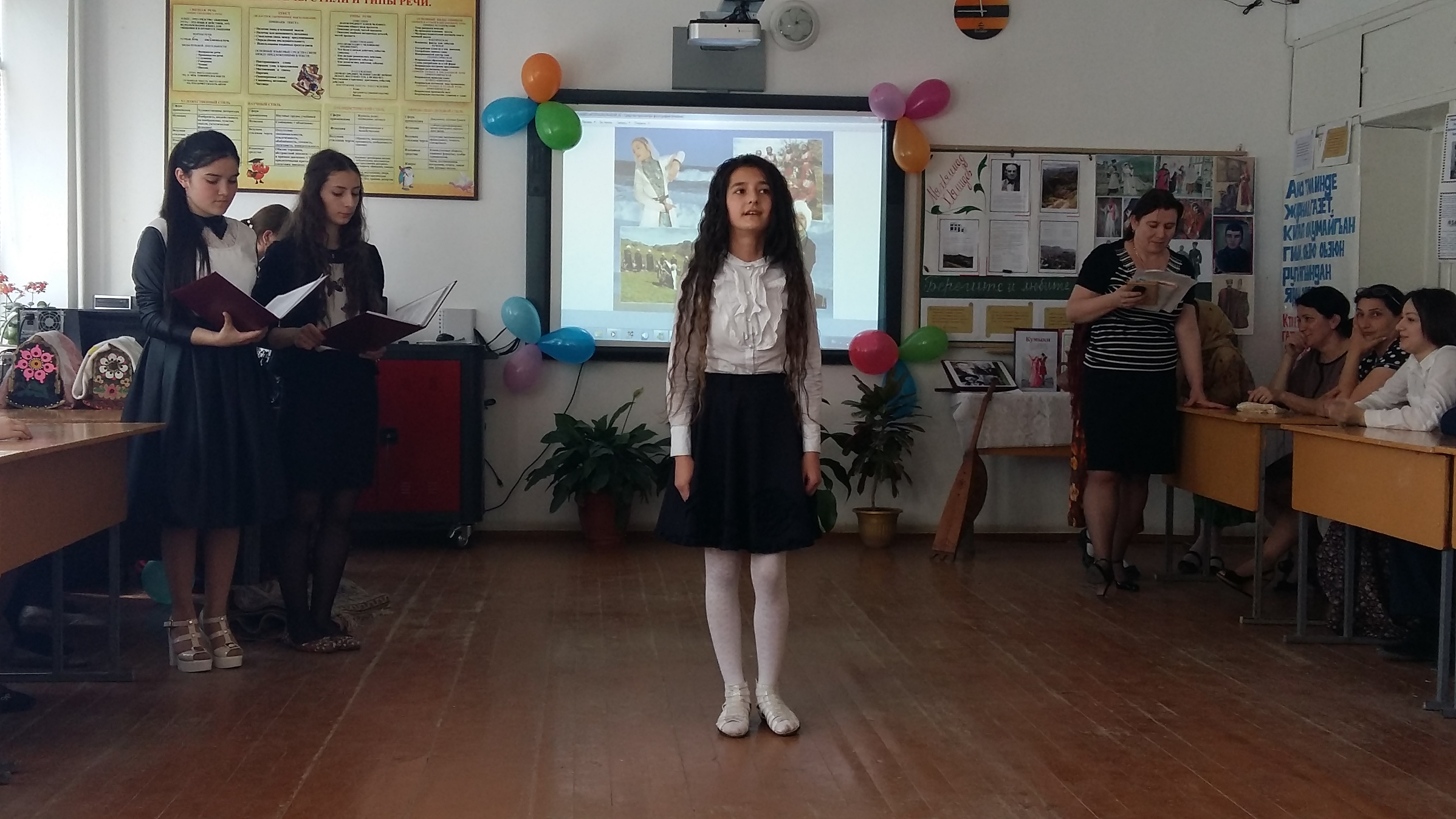 Камилла : У человека самые близкие и родные люди - это его родители. Значит и язык, на котором он говорит, называется родным. « Родной язык – это великое наше наследие, передаваемое из поколения в поколение»,  говорил Р. Гамзатов           Колыбельная: аварская +даргинская +  кумыкская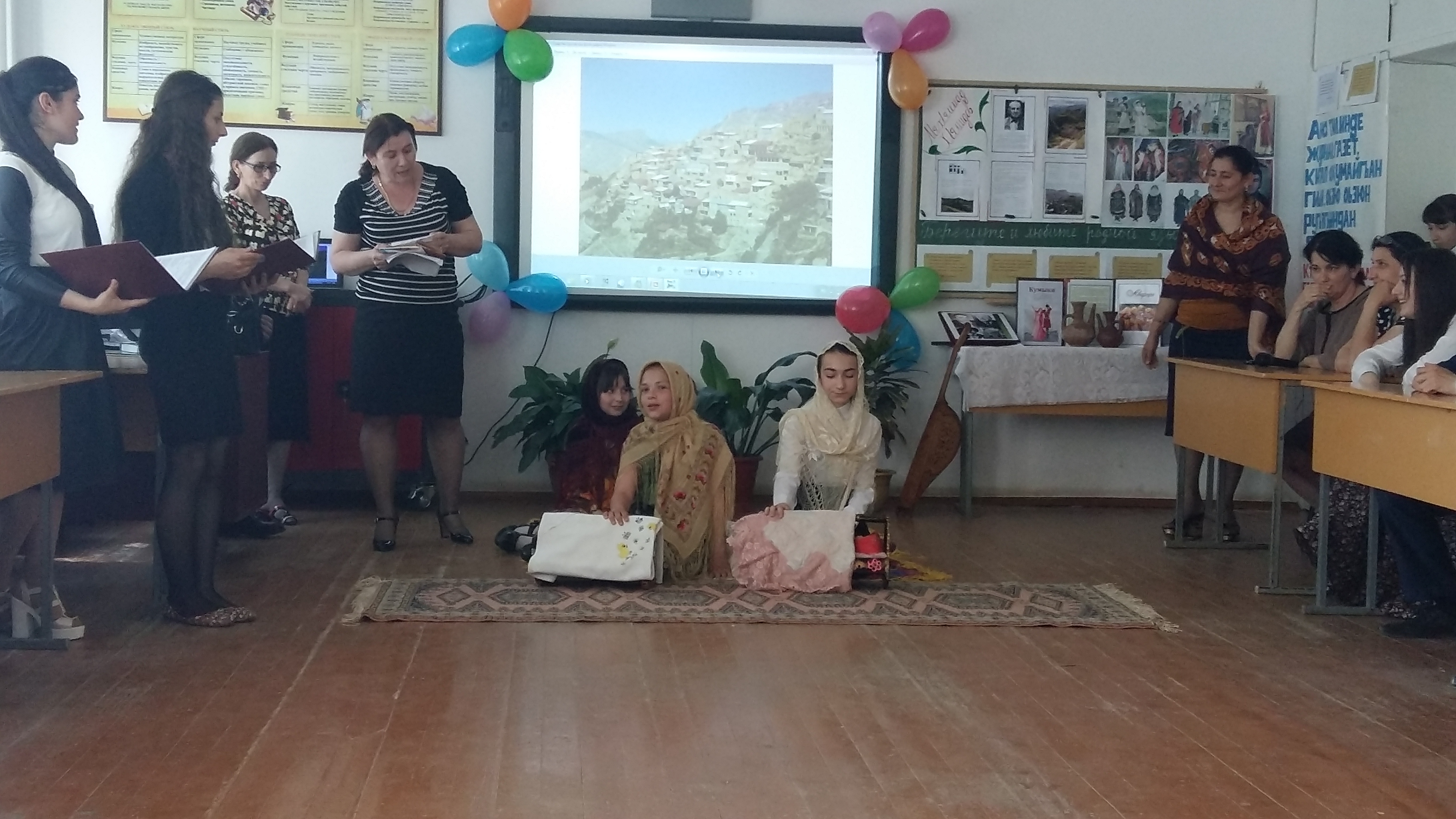 Айшат :  В нашей школе тоже учатся представители разных национальностей: русской,  лезгинской, аварской. даргинской, кумыкской табасаранской многих других. Но самое важное и интересное: сегодня мы сможем услышать не только стихотворения, но и пословицы, считалки и многое другое на родных языках. Считалки и высказывания на дарг. и кум. языкеЛейла:Родной язык - народа достоянье,
Он с детства каждому из нас знаком,
Стихи и проза, сказки и преданья,
Все мило нам на языке родном          Сценка на дарг. « Ну синка сабра» и на кумыкском «Рассказы             Молла Насрединна»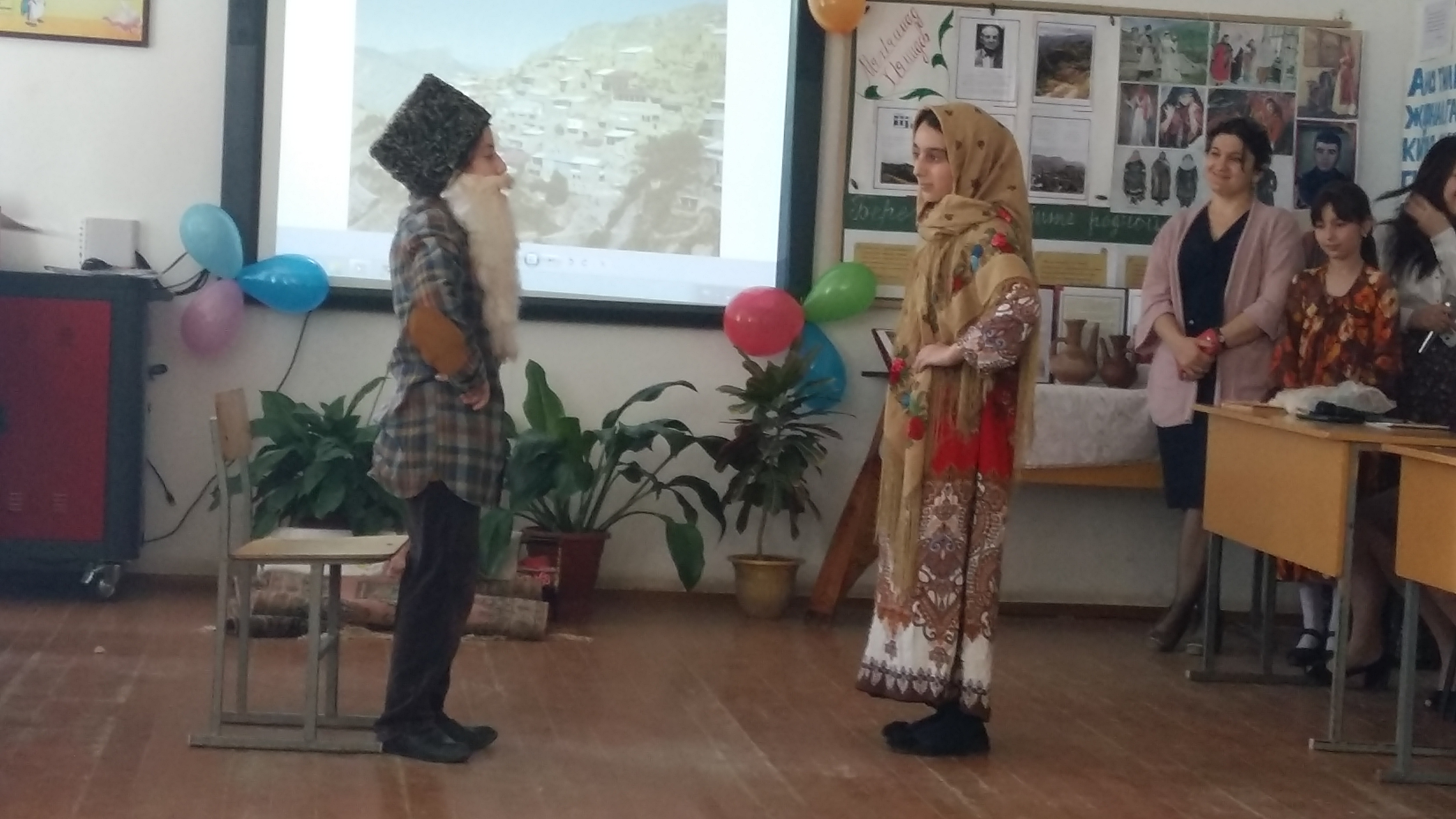                         Родной язык - богатое наследство,                        Пришедшее из глубины веков.                        Ты отражаешь мысли человека,                       Ты помогаешь выразить любовь.           Сценка про войну «Фриц и Берта» на даргинском языке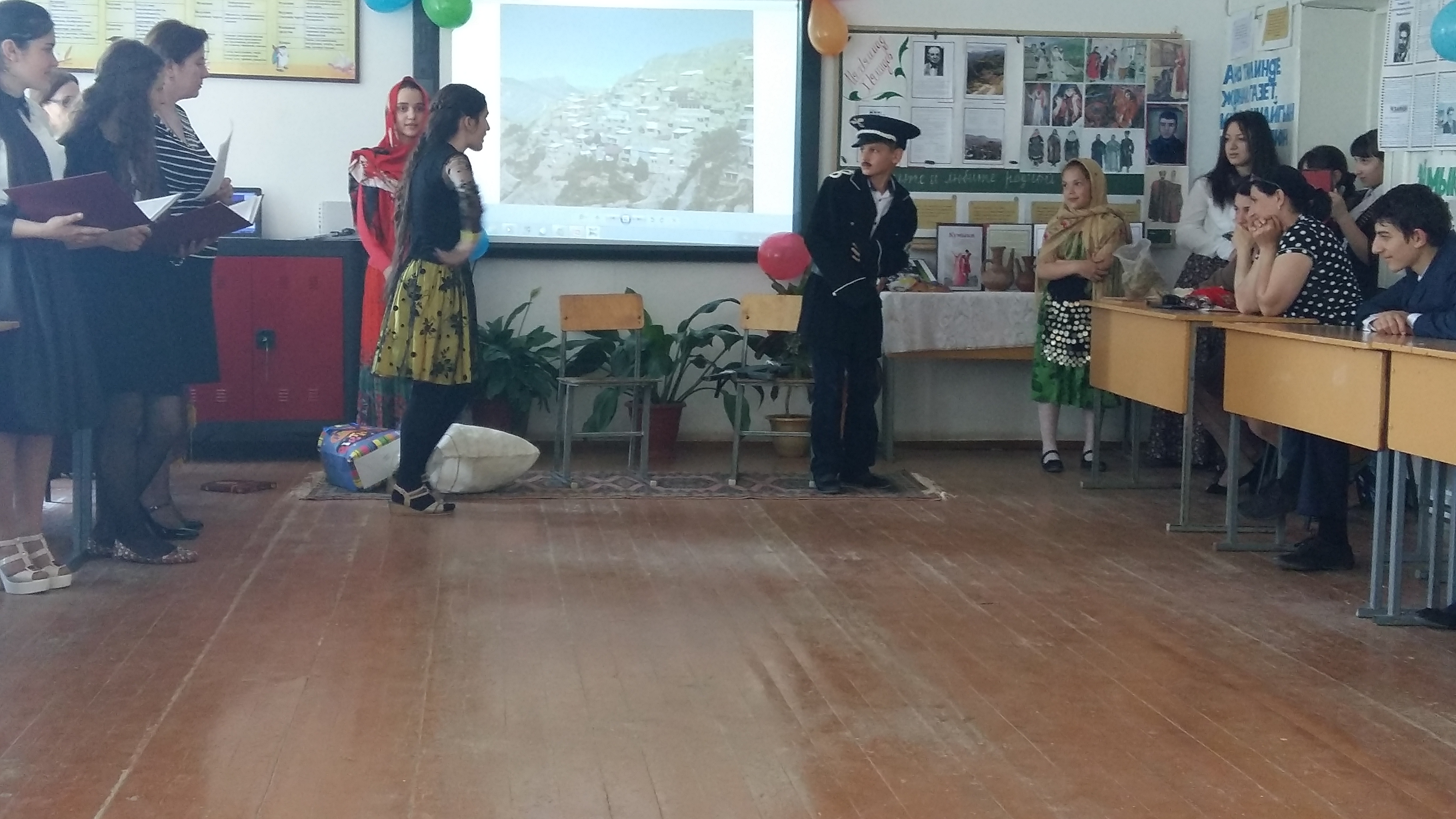 Камилла:   Родной язык! Он с детства мне знаком.                    На нем впервые я сказала “мама”,                    На нем клялась я в верности упрямой,                    И каждый вздох понятен мне на нем.                    Родной язык! Он дорог мне, он мой,                    На нем ветра в предгорьях наших свищут,                   На нем впервые довелось услышать                    Мне лепет птиц зеленою весной…                     Но, как родной, Люблю язык я русский,                     Он нужен мне, как небо, Каждый миг,                     На нем живые, , как родной,                     Люблю язык я русский,                     Он нужен мне, как небо, Каждый миг,                     На нем живые, трепетные чувства                     Открылись мне. И мир открылся в них.                     Я поняла на русском слово “счастье”,                    Большое счастье жить в большой стране.                    С ним не боюсь я горя и ненастья,                     С ним не сгорю я ни в каком огне…                    Текут две речки в сердце, не мелея,                    Становятся единою рекой…                  Забыв родной язык – Я онемею.                      Утратив русский – Стану я глухой.!Учитель: Дорогие ребята! Любите и берегите свой родной язык, говорите правильно и красиво, не засоряйте речь грубыми и бессмысленными словами. . Относитесь к родному языку бережно и любовно. Думайте о нем, изучайте его, любите его                       Учите, берегите речь родную,
                      Стихи слагайте, украшая жизнь!
                     Потомкам передайте речь живую,
                    Чтоб память о народе сохранить.Вед. Вот и подошел к концу наш с вами праздник, пронизанный духом сплочённости, взаимопонимания, взаимоуважения.В завершении нашего замечательного праздника предлагаю послушать песню   в исполнении  Заирбековой Карины